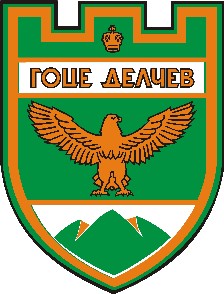 ДОКУМЕНТАЦИЯ ЗА ОБЩЕСТВЕНА ПОРЪЧКА публично състезание за възлагане на обществена поръчка с предмет:„Изпълнение на строеж – Подмяна на водопроводната мрежа по улици в Западната част на гр. Гоце Делчев”2017 г.СЪДЪРЖАНИЕСЪДЪРЖАНИЕ	2І. ОБЩА ИНФОРМАЦИЯ.	3II. ТЕХНИЧЕСКА СПЕЦИФИКАЦИЯ	6ІІI. ИЗИСКВАНИЯ КЪМ УЧАСТНИЦИТЕ	7Общи изисквания към участниците	7Участник - обединение	7Подизпълнители	7Лично състояние на участниците	8КРИТЕРИИ ЗА ПОДБОР	11Икономическо и финансово състояние	11Технически и професионални способности	11Документи за доказване съответствието с критериите за подбор	12IV. Критерий за определяне на икономически най-изгодната оферта	13V. УКАЗАНИЯ ЗА ПОДГОТОВКА И ПРЕДСТАВЯНЕ НА ОФЕРТИТЕ	13Оферти	14Подаване на офертата	15VI. РАЗЯСНЕНИЯ И СРЕДСТВА ЗА КОМУНИКАЦИЯ	17Разяснения:	17Средства за комуникация:	18VII. ОТВАРЯНЕ, РАЗГЛЕЖДАНЕ, ОЦЕНКА И КЛАСИРАНЕ НА ОФЕРТИТЕ	18Определяне на изпълнител	21VIII. Сключване на договор за обществена поръчка	21Гаранция за изпълнение на договора	23Договор за подизпълнение	24І. ОБЩА ИНФОРМАЦИЯ. 1. Възложител 	Възложител на настоящата обществена поръчка е кметът на Община Гоце Делчев. Съгласно чл. 5, ал. 2, т. 9 от Закона за обществените поръчки (ЗОП), същият е публичен възложител.Община Гоце Делчев е с административен адрес: гр. Гоце Делчев, ул. „Царица Йоанна №2, п.к. 2900, област Благоевград; тел. 0888 006080; факс 089848685; интернет – адрес: www.gotsedelchev.bg; профил на купувача: http://pk.gotsedelchev.bg/; E-mail: oba@gocenet.net. 	2. Пълно описание на предмета на поръчката 2.1. Обектът на обществената поръчка е изпълнение на строителство, съгласно чл. 3, ал. 1, т. 1, буква „б” от ЗОП. 	2.2. Предметът на поръчката е „Подмяна на водопроводната мрежа по улици в Западната част на гр. Гоце Делчев”.2.2.1. Описание на поръчката: С предвидените инвестиционни мерки за реконструкцията на 6620,40 м от водопроводната мрежа, ще се постигне намаляване на загубите на питейна вода и ще се подобри водоподаването на близо 6100 жители, обитаващи кварталите от западната част на гр. Гоце Делчев, чиято водопроводна мрежа ще се подмени. Улиците, по които се предвижда да бъде подменена водопроводната мрежа са:В настоящата обществена поръчка са обхванати водопроводи само по улиците, за които е осигурено финансиране по проект „Реконструкция и рехабилитация на улична мрежа в западната част на гр. Гоце Делчев“, финансиран от ОП „Региони в растеж“ 204-2020.Ще бъдат изградени водопроводи за питейна вода от полиетиленови тръби висока плътност с диаметри от  Ø90РЕ до Ø280РЕ, с дължина както следва: с диаметър ф 90- 2505,12 л.м; с диаметър ф 110-869,73 л.м; с диаметър ф 125- 1106,11 л.м; с диаметър ф 160-548,56 л.м, с диаметър ф 280-1590, 88 л.м.Предвижда се изграждане на всички сградни водопроводни отклонения към подменените водопроводи със съответни диаметри.Строежът е трета категория: чл. 137, ал. 1, т. 3, буква „б“ от Закона за устройство на територията, чл. 6, ал. 2, т. 8 от Наредба №1 за номенклатурата на видовете строежи.2.3. Целта на поръчката е осигуряване на ефективност при разходването на публични средства посредством  договор за обществена поръчка на строителство.3. Прогнозна стойност на поръчката. Начин на плащанеПрогнозната стойност на настоящата обществена поръчка е в размер до 1 251 052 лева без ДДС.Плащането се извършва съгласно клаузите на договора за изпълнение и след представяне на двустранно подписан Протокол за приемане на строително-монтажните работи (СМР) и оригинална фактура от Изпълнителя в срок до 30 работни дни от получаване на разходо-оправдателния документ. 4. Срок на договораМаксималният срок за изпълнение е 150 /сто и петдесет/ календарни дни, считано от датата на подписване на протокол за откриване на строителната площадка.5. Мотиви за избора на вида на процедурата - публично състезаниеМаксималната прогнозна стойност на настоящата обществена поръчка е в обхвата на стойностите прагове на чл. 20, ал. 2, т. 1 от ЗОП.	Съгласно чл. 176 от ЗОП възлагане на обществени поръчки на стойност по чл. 20, ал. 2 от ЗОП се прилагат разпоредбите на глава двадесет и пета „Публично състезание. Пряко договаряне“ от ЗОП. Не е налице никое от обстоятелствата по чл. 182, ал. 1 от ЗОП.6. Информация за задълженията, свързани с данъци и осигуровки, опазване на околната среда, закрила на заетостта и условията на трудУчастниците могат да получат необходимата информация задълженията, свързани с данъци и осигуровки, опазване на околната среда, закрила на заетостта и условията на труд, които са в сила в Република България и относими към предмет на поръчката, както следва:Относно задълженията, свързани с данъци и осигуровки:Национална агенция по приходите:Информационен телефон на НАП - 0700 18 700; интернет адрес: www.nap.bgОтносно задълженията, опазване на околната среда:Министерство на околната среда и водите:Информационен център на МОСВ:работи за посетители всеки работен ден от 14 до 17 ч.1000 София, ул. "У. Гладстон" № 67Телефон: 02/ 940 6331Интернет адрес: http://www3.moew.government.bg/Относно задълженията, закрила на заетостта и условията на труд:Министерство на труда и социалната политика:Интернет адрес: http://www.mlsp.government.bgСофия 1051, ул. Триадица №2 Телефон: 8119 4437. Допълнителни разпоредби Във връзка с провеждането на процедурата и подготовката на офертите от участниците за въпроси, които не са разгледани в настоящата документация, се прилага Закона за обществените поръчки и Правилника за прилагане на закона за обществените поръчки. В случай, че участниците в процедурата представят документи на език, различен от българския, и същите са представени и в превод на български език, при несъответствие в записите при различните езици, за валидни се считат записите на български език.При противоречие в записите на отделните документи от документацията валидни са записите в документа с по-висок приоритет, като приоритетите на документите са в следната последователност:а) Решение за откриване на откритата процедура; б) Обявление за обществена поръчка;в) документация за участие;д) Проект на Договор;д) Приложенията и образците. Документът с най-висок приоритет е посочен на първо място.II. ТЕХНИЧЕСКИ СПЕЦИФИКАЦИИІІI. ИЗИСКВАНИЯ КЪМ УЧАСТНИЦИТЕОбщи изисквания към участницитеВ публичното състезание може да участва всяко българско или чуждестранно физическо или юридическо лице, или техни обединения, както и всяко друго образувание, което има право да изпълнява строителство, съгласно законодателството на държавата, в която е установен, в която то е установено. Участниците в процедурата трябва да отговарят на изискванията, регламентирани от Закона за обществените поръчки, обявените изисквания от Възложителя в настоящата документация и обявлението за обществената поръчка. Не се допуска до участие в процедурата участник, който не отговаря на законовите изисквания или на някое от условията на Възложителя в тази документация и в обявлението за обществената поръчка.Участник - обединениеВ случай, че участникът е обединение, което не е юридическо лице, се представя копие на документ, от който да е видно правното основание за създаване на обединението, както и следната информация във връзка с настоящата поръчка:участник (партньор) в обединението, който е определен да представлява обединението за целите на настоящата поръчка;правата и задълженията на участниците в обединението;разпределението на отговорностите в обединението;дейностите, които ще изпълнява всеки член на обединението;уговаряне на солидарна отговорност на участниците в обединението, когато такава не е предвидена съгласно приложимото законодателство. ПодизпълнителиВсеки участник в процедурата за възлагане на обществена поръчка е длъжен да заяви дали при изпълнението на поръчката ще използва подизпълнители, вида и дела на тяхното участие.В случай, че участникът в процедурата ще използва един или повече подизпълнители, той трябва да представи доказателство за поетите от подизпълнителите задължения. Подизпълнителите трябва да отговарят на съответните критерии за подбор съобразно вида и дела от поръчката, който ще изпълняват, и за тях да не са налице основания за отстраняване от процедурата. Възложителят има право да изисква замяна на подизпълнител, който не отговаря на тези условия. Замяна или включване на подизпълнител по време на изпълнение на договор за обществена поръчка се допуска по изключение, когато възникне необходимост, ако са изпълнени едновременно следните условия: за новия подизпълнител не са налице основанията за отстраняване в процедурата; новият подизпълнител отговаря на критериите за подбор, на които е отговарял предишният подизпълнител, включително по отношение на дела и вида на дейностите, които ще изпълнява, коригирани съобразно изпълнените до момента дейности. При замяна или включване на подизпълнител изпълнителят представя на възложителя всички документи, които доказват изпълнението на условията по-горе. Правилата, приложими за директните плащания към подизъплнителите са посочени в раздел “Договор за подизпълнение” от настоящата документация.Използване на капацитета на трети лица Участниците могат да се позоват на капацитета на трети лица, независимо от правната връзка между тях, по отношение на критериите, свързани с икономическото и финансовото състояние, техническите способности и професионалната компетентност. По отношение на критериите, свързани с професионална компетентност, участниците могат да се позоват на капацитета на трети лица само ако лицата, с чиито образование, квалификация или опит се доказва изпълнение на изискванията на възложителя, ще участват в изпълнението на частта от поръчката, за която е необходим този капацитет. В случай, че участникът се позовава на капацитета на трети лица, той трябва да може да докаже, че ще разполага с техните ресурси, като представи документи за поетите от третите лица задължения. Третите лица трябва да отговарят на съответните критерии за подбор, за доказването на които участникът се позовава на техния капацитет и за тях да не са налице основанията за отстраняване от процедурата. Възложителят изисква от участника да замени посоченото от него трето лице, ако то не отговаря на някое от условията, посочени по-горе.Лично състояние на участницитеВъзложителят отстранява от участие в процедурата участник, за когото са налице обстоятелствата по чл. 54, ал. 1 и чл. 55, ал. 1 от ЗОП. Участникът се отстранява и в случаите, когато е обединение и за член на обединението е налице някое от основанията за отстраняване.Обстоятелствата, които съставляват основания за отстраняване, не трябва да са налице спрямо под-изпълнителите и спрямо всяко трето лице, на чийто капацитет се позовава участника. В случай, че за някое от тези лица е налице основание за отстраняване, възложителят изисква участникът да замени посоченото от него трето лице или подизпълнител. КРИТЕРИИ ЗА ПОДБОРГодност (правоспособност) за упражняване на професионална дейностУчастникът следва да бъде вписан в Централния професионален регистър на строителя, съгласно Закона за Камарата на строителите за изпълнение на строежи, която да му позволява извършването на строителните работи, предмет на настоящата поръчка. За Четвърта група, строежи от Трета категория. Чуждестранните лица следва да са вписани в аналогични регистри съгласно законодателството на държавата членка, в която са установени или да имат право да извършва такава дейност по законодателството на държава – членка на Европейския съюз, или на друга държава - страна по Споразумението за Европейското икономическо пространство, или на Конфедерация Швейцария. Икономическо и финансово състояниеУчастникът трябва да притежава валидна застраховка „Професионална отговорност в строителството”, която да обхваща категория строеж съобразно предмета на поръчката (IІI-ра категория). За участник, установен/регистриран в Република България, застраховката за професионална отговорност следва да бъде съгласно чл. 171, ал. 1 от Закона за устройство на територията (ЗУТ). За участник, установен/регистриран извън Република България застраховката за професионална отговорност следва да бъде еквивалентна на тази по чл. 171, ал. 1 от ЗУТ, съгласно законодателството на държавата, където е установен/регистриран участникът. Застрахователното покритие следва да е не по-малко от минимума, приложим за строежи (IІI-ра категория), съгласно чл. 5, ал. 2, т 3 от Наредбата за условията и реда за задължително застраховане в проектирането и строителството. Застраховката на чуждестранните лица следва да осигурява минимум посоченото застрахователно покритие. Технически и професионални способностиУчастниците трябва да са изпълнили строителство с предмет и обем идентичен или сходен с този поръчката – през последните 5 години от датата на подаване на офертата.“Строителство, идентично или сходно с предмета на поръчката е: изграждане и/или ремонт, смяна на най-малко 6000 линейни метра на преносни проводи (мрежи) и съоръженията към тях в областта на водоснабдяването - проводи за водоснабдяване от водоизточника до водоснабдителния резервоар, включително и такива, преминаващи през урбанизирани територии и/или главни и второстепенни клонове на водоснабдителни мрежи (улична водопроводна мрежа) и съоръженията към тях в урбанизирани територии.Документи за доказване съответствието с критериите за подборУчастникът декларира липсата на основания за отстраняване и съответствието с изискванията за подбор, поставени от възложителя и оповестени в обявлението за обществена поръчка посредством попълване на съответните полета от Единния европейски документ за обществени поръчки (Образец №2).Комисията, назначена за разглеждане и оценка на офертите, може да изисква от участниците по всяко време да представят всички или част от документите, чрез които се доказва информацията, посочена в ЕЕДОП, когато това е необходимо за законосъобразното провеждане на процедурата.Комисията може да изисква следните документите за доказване на съответствието с критериите за подбор:За изискването по т. 17– копие от валидно Удостоверение за вписване в Централния професионален регистър на строителя, съгласно Закона за камарата на строителите за изпълнение на строежи, която да му позволява извършването на строителните работи, предмет на настоящата поръчка за Четвърта група, строежи от Трета категория съгласно Правилника за реда за вписване и водене на централния професионален регистър на строителя (ПРВВЦПРС) и талон. В случай, че участникът е чуждестранно лице – копие на валиден еквивалентен документ, издаден от компетентен орган на държава – членка на Европейския съюз или на друга държава – страна по Споразумението за Европейско икономическо пространство или на регистрация в еквивалентен професионален регистър на държавата, в която е установен, или на такава регистрация от компетентните органи съгласно националния му законЗа изискването по т. 178 - копие на валидна застраховка „Професионална отговорност в строителството”, която да обхваща категория строеж съобразно предмета на поръчката (IІI-ра категория). За участник, установен/регистриран в Република България, застраховката за професионална отговорност следва да бъде съгласно чл. 171, ал. 1 от Закона за устройство на територията (ЗУТ). За участник, установен/регистриран извън Република България застраховката за професионална отговорност следва да бъде еквивалентна на тази по чл. 171, ал. 1 от ЗУТ, съгласно законодателството на държавата, където е установен/регистриран участникът. Застрахователното покритие следва да е не-по-малко от минимума, приложим за IІI-ра категория, съгласно чл. 5, ал. 2, т. 3 от Наредбата за условията и реда за задължително застраховане в проектирането и строителството. Застраховката на чуждестранните лица следва да осигурява минимум посоченото застрахователно покритие. За изискването по т. 19 - списък на строителството, което е идентично или сходно с предмета на обществената поръчка, придружен с удостоверения за добро изпълнение, които съдържат стойността, датата, на която е приключило изпълнението, мястото, вида и обема, както и дали е изпълнено в съответствие с нормативните изисквания;За изискването по т. 20. - списък на персонала, който ще изпълнява поръчката, в който е посочена професионална компетентност на лицата.Преди подписването на договора за обществена поръчка участникът, определен за изпълнител представя на Възложителя изисква актуални документи по т. 23.IV. Критерий и методика за определяне на икономически най-изгодната оферта и методика за комплексна оценка	Икономически най-изгодната оферта се определя въз основа на критерия оптимално съотношение качество/цена, който включва следните показатели:Показател 1 - К1 “Срок на изпълнение” - с тежест 40 точкиПоказател 2 - „Цена за изпълнение” - с тежест 60 точки.Комплексната оценка на офертите се определя по следната методикаПоказател 1 – К1 “Срок за изпълнение”, оценката се определя по следния начин:Максимален брой точки – 40.Допустими стойности по показателя:Минимален срок за изпълнение – 90 (деветдесет) календарни дни;Максимален срок за изпълнение – 150 (сто и петдесет) календарни дни.В случай, че участникът предложи срок по-висок от максималния срок за изпълнение, ще бъде предложен за отстраняване от процедурата.Максималният брой точки получава офертата с предложен най-краткия срок за изпълнение. Точките на останалите участници се определят в съотношение към най-краткия предложен срок за изпълнение по следната формула:К1 = К (min) x 40                    К (n)където К (min) е най-краткият предложен срок за изпълнение, а К (n) е предложения срок за изпълнение на участника.Оценяват се само предложения, който са в допустимите стойности по показателя.Точките се закръгляват до втория знак след десетичната запетая.Показател 2 – К2, „Цена за изпълнение“, оценката се определя по следния начин:		Максимален брой точки 60.		Допустими стойности по показателя:Максимална цена за изпълнение – 1 333 029,48 (един милион триста тридесет и три хиляди и двадесет и девет лева и четиридесет и осем стотинки) лева без ДДС.В случай, че участникът предложи цена по-висока от максималната цена за изпълнение, ще бъде предложен за отстраняване от процедурата.Максималният брой точки получава офертата с предложена най-ниска цена за изпълнение. Точките на останалите участници се определят в съотношение към най-ниската предложена цена за изпълнение по следната формула:	К2 = Ц (min) x 60                     Ц (n)където Ц (min) е най-ниската предложена цена за изпълнение на предвидените дейности, а Ц (n) е предложената цена на оценявания участник за изпълнение на предвидените дейности.Оценяват се само предложения, който са в допустимите стойности по показателя.	Точките се закръгляват до втория знак след десетичната запетая.Комплексната оценка на офертата се формира по следната формула:К = К1 + К2 където К е комплексна оценка.	Крайното класиране на участниците е в низходящ ред според получената комплексна оценка на офертите. На първо място се класира участникът с най-висока комплексна оценка.	Когато комплексните оценки на две или повече оферти са равни, с предимство се класира офертата, в която се съдържат по-изгодни предложения, преценени в следния ред:по-кратък срок по показателя К1 “Срок за изпълнение”;по-ниска цена за изпълнение на СМР;	Комисията провежда публично жребий за определяне на изпълнител между класираните на първо място оферти, ако участниците не могат да бъдат класирани при прилагане на посочените по-горе правила.	Публичният жребий се провежда при следните правила:Мястото, датата и точният час на теглене на жребия се определят от председателя на комисията. Не по-късно от два работни дни преди датата на публичния жребий комисията обявява най-малко чрез съобщение в профила на купувача датата, часа и мястото на провеждането му. На публичния жребий могат да присъстват участниците в процедурата или техни упълномощени представители, както и представители на средствата за масово осведомяване. На часа, в деня и на мястото определено за теглене на жребий председателят на комисията саморъчно написва имената на участниците върху празни листи, подпечатани с печата на общината и ги сгъва на четири.За теглене на жребия председателят на комисията подготвя подходяща, непрозрачна празна кутия. Преди поставянето на сгънатите листи празната кутия се показва на всички присъстващи.Председателят на комисията пуска сгънатите листи в празната кутия.Непосредствено преди тегленето на жребия председателят на комисията, определя член от състава й, който да изтегли един от листите.Членът на комисията, който ще извърши тегленето на жребия, разбърква с ръка сгънатите листи и изтегля един от тях.Името на изтегления участник се прочита от председателя на комисията.След извършване на жребия, председателят на комисията изважда от кутията последователно останалите листи и прочита съдържанието им.3а приключилия жребий, се съставя удостоверителен протокол, подписан от председателя на комисията и членовете от състава й, както и от представителите на присъстващите участници.V. УКАЗАНИЯ ЗА ПОДГОТОВКА И ПРЕДСТАВЯНЕ НА ОФЕРТИТЕОфертиПри изготвяне на офертата всеки участник трябва да се придържа точно към обявените от възложителя условия. Използването на образци № 1 - 4, приложени към настоящата документация е задължително. Използването на образец №5 е по преценка на участниците. До изтичането на срока за подаване на офертите всеки кандидат или участник може да промени, да допълни или да оттегли офертата си.Всеки участник може да представи само една оферта. Лице, което участва в обединение или е дало съгласие да бъде подизпълнител на участник, не може да подава самостоятелно оферта. В процедурата за възлагане на обществена поръчка едно физическо или юридическо лице може да участва само в едно обединение. Свързани лица не могат да бъдат самостоятелни участници в процедурата. “Свързани лица” са тези по смисъла на § 1, т. 13 и 14 от допълнителните разпоредби на Закона за публичното предлагане на ценни книжа:а) лицата, едното от които контролира другото лице или негово дъщерно дружество;б) лицата, чиято дейност се контролира от трето лице;в) лицата, които съвместно контролират трето лице;г) съпрузите, роднините по права линия без ограничения, роднините по съребрена линия до четвърта степен включително и роднините по сватовство до четвърта степен включително.“Kонтрол” е налице, когато едно лице:а) притежава, включително чрез дъщерно дружество или по силата на споразумение с друго лице, над 50 на сто от броя на гласовете в общото събрание на едно дружество или друго юридическо лице; илиб) може да определя пряко или непряко повече от половината от членовете на управителния или контролния орган на едно юридическо лице; илив) може по друг начин да упражнява решаващо влияние върху вземането на решения във връзка с дейността на юридическо лице.Подаване на офертатаОфертата се подава от участника или от упълномощен от него представител – лично или чрез пощенска или друга куриерска пратка са обратна разписка на адреса, посочен в Обявлението за обществена поръчка.Ако участникът изпрати офертата си чрез пощенска или друга куриерска пратка са обратна разписка, разходите за изпращането, както и рискът от забава или загубване на офертата са за сметка на участника.Офертите могат да се подават всеки работен ден в срока, посочен в Обявлението за обществената поръчка.Офертата се представя в запечатана непрозрачна опаковка върху която се посочва:ДООбщина Гоце Делчевгр. Гоце Делчев, ул. “Царица Йоанна” № 2ОФЕРТАЗА ОБЩЕСТВЕНА ПОРЪЧКА:Подмяна на водопроводната мрежа по улици в Западната част на гр. Гоце Делчев.Наименование на участника: ........................................................................Участници в обединението (когато е приложимо): ....................................Адрес за кореспонденция, телефон:..............................................Факс и електронен адрес (по възможност): .................................За получените оферти при възложителя се води регистър, в който се отбелязват:подател на офертата;номер, дата и час на получаване;причините за връщане на офертата, когато е приложимо.При получаване на офертата върху запечатаната непрозрачна опаковка се отбелязва поредния номер, датата и часът на получаването, за което на приносителя се издава документ.Не се приемат оферти, които са представени след изтичане на крайния срок за получаване или са в незапечатана опаковка или в опаковка в нарушена цялост.Когато към момента на изтичане на крайния срок за получаване на оферти пред мястото, определено за тяхното подаване, все още има чакащи лица, те се включват в списък, който се подписва от представител на възложителя и от присъстващите лица. Офертите на лицата от списъка се завеждат в регистъра на получените оферти. В тези случаи не се допуска приемане на оферти от лица, които не са включени в списъка.Съдържание на офертатаЗапечатаната непрозрачна опаковка задължително трябва да съдържат:Информация и документи относно личното състояние на участниците и критериите за подбор;Оферта, която включва:А). Техническо предложение; иБ).  Ценово предложение -  в отделен запечатан непрозрачен плик.В запечатаната непрозрачна опаковка се поставят:Опис на представените документи – съгласно образец № 1.Попълнен и подписан Единен европейски документ за обществени поръчки (ЕЕДОП) (Образец № 2);Когато изискванията по чл. 54, ал.1, т. 1, 2 и 7 и чл. 55, ал.1, т. 5 от ЗОП се отнасят за повече от едно лице, всички лица подписват един и същ ЕЕДОП. Когато е налице необходимост от защита на личните данни или при различие в обстоятелствата, свързани с личното състояние, информацията относно изискванията по чл. 54, ал.1, т. 1, 2 и 7 и чл. 55, ал.1, т. 5 от ЗОП се попълва в отделен ЕЕДОП за всяко лице или за някои от лицата. В този случай, когато се подава повече от един ЕЕДОП, обстоятелствата, свързани с критериите за подбор, се съдържат само в ЕЕДОП, подписан от лице, което може самостоятелно да представлява съответния стопански субект.Забележка:Участникът може да използва ЕЕДОП, който вече е бил използван при предходна процедура за обществена поръчка, когато този ЕЕДОП е подписан електронно и до него е осигурен пряк и неограничен достъп. В тези случаи към документите за подбор вместо ЕЕДОП се представя декларация, с която се потвърждава актуалността на данните и автентичността на подписите в публикувания ЕЕДОП, и се посочва адресът, на който е осигурен достъп до документа.ЕЕДОП се представя и за: всеки от участниците в обединението, когато участникът в процедурата е обединение, което не е юридическо лице;всеки от подизпълнителите и за всяко лице, чиито ресурси ще бъдат ангажирани в изпълнението на поръчката.Документи за доказване на предприети мерки за надеждност, когато е приложимо;Участник – обединение, което не е юридическо лице представя копие на документ, от който да е видно правното основание за създаване на обединението, както и следната информация във връзка с настоящата поръчка:участник (партньор) в обединението, който е определен да представлява обединението за целите на настоящата поръчка;правата и задълженията на участницте в обединението;разпределението на отговорностите в обединението;дейностите, които ще изпълнява всеки член на обединението;уговаряне на солидарна отговорност на участниците в обединението, когато такава не е предвидена съгласно приложимото законодателство.Доказателства за поетите от подизпълнителите задължения, когато участникът възнамерява да използва такива. Доказателствата могат да бъдат под формата на Декларация – Образец № 5 или друг документ, от който да са видни поетите тях задължения, включително и вида и дела от поръчката, която ще използват.Доказателства за това, че участникът ще разполага с ресурса на третите лица и за поетите от тях задължения, когато участникът се позовава на капацитета на трети лица. Оферта, която включва:Техническо предложение – изготвя се съгласно Образец № 3 и съдържа:документ за упълномощаване, когато лицето, което подава офертата не е законният представител на възложителя;предложение за изпълнение на поръчката в съответствие с техническите спецификации и изискванията на възложителя;Декларации, че:декларация за съгласие с клаузите на приложения проект на договор;декларация за срока на валидност на офертата;декларация, че при изготвяне на офертата са спазени задълженията, свързани с данъци и осигуровки, опазване на околната среда, закрила на заетостта и условията на труд, когато е приложимо;(Декларациите са включени в образеца на Техническо предложение).Ценово предложение – изготвя се съгласно Образец № 4. Към същото се прилага приложение №1 КСС и анализи за образуване на единичните цени.Ценовото предложение се поставя в отделен запечатан непрозрачен плик с надпис “Предлагани ценови параметри” .Oфертата се подава на български език. Всички документи, които се представят в процедурата и не са на български език, се представят и в превод. Единният европейски документ за обществени поръчки, офертата и приложенията към нея се изготвят по представените в документацията образци и се представят в оригинал. Когато представителната власт се упражнява съвместно от две или повече лица, офертата се подписва от всяко от тях. Документи, за които в настоящата документация не се изисква да бъдат представени в оригинал или нотариално заверено копие, следва да се представят под формата на копие, заверено на всяка страница от участника с „Вярно с оригинала” и подписано от лицето, представляващо участника.VI. РАЗЯСНЕНИЯ И СРЕДСТВА ЗА КОМУНИКАЦИЯРазяснения:Участниците могат да правят писмени искания за разяснения по условията на обществената поръчка до 7 дни, преди изтичането на срока за получаване на оферти. Възложителят публикува в профила на купувача писмени разяснения в срок до три дни от получаване на искането и в тях не се посочва лицето, направило запитването.Средства за комуникация:Всички комуникации между Възложителя и участниците, свързани с настоящата процедура, са на български език и в писмен вид. Обменът на информация между Възложителя и участника може да се извършва по един от следните начини: лично, чрез пощенска или куриерска услуга с препоръчана пратка с обратна разписка, по факс или по електронен път – на електронна поща, като съобщението се подписва с електронен подпис. За получено ще се счита уведомление, което е получено лично, на посочения от участника адрес за кореспонденция, номер на факс или електронен адрес. Решенията и други уведомления, изпратени по факс от Възложителя, се приемат за редовно връчени, ако са изпратени на посочения от адресата номер на факс и е получено автоматично генерирано съобщение, потвърждаващо изпращането.Когато адресатът е сменил своя адрес/факс и не е информирал своевременно за това ответната страна или адресатът не желае да приеме уведомлението, за получено се счита това уведомление, което е достигнало до адреса/факса, известен на изпращача.Когато решението не е получено от кандидата или участника по някой от начините, посочени в чл.43, ал.2 от ЗОП, възложителят публикува съобщение до него в профила на купувача. Решението се смята за връчено от датата на публикуване на съобщението.VII. ОТВАРЯНЕ, РАЗГЛЕЖДАНЕ, ОЦЕНКА И КЛАСИРАНЕ НА ОФЕРТИТЕСлед изтичане на срока за получаване на оферти, възложителят назначава комисия за разглеждане, оценяване и класиране на офертите. Получените оферти се предават на председателя на комисията, за което се съставя протокол с данните по т.37. Протоколът се подписва от предаващото лице и от председателя на комисията.Комисията започва работа след получаване на представените оферти и протокола по т. 54. Отварянето на офертите ще се извърши в часа, на датата и мястото, посочени в обявлението за обществена поръчка.При промяна на датата, часа или мястото за отваряне на офертите, участниците се уведомяват от възложителя чрез профила на купувача най-малко 48 часа преди определения час.Получените оферти се отварят на публично заседание, на което могат да присъстват участниците в процедурата или техни упълномощени представители, както и представители на средствата за масово осведомяване.Комисията отваря по реда на тяхното постъпване запечатаните непрозрачни опаковки и оповестява тяхното съдържание, и проверява за наличието на отделен запечатан плик с надпис “Предлагани ценови параметри”.Най-малко трима от членовете на комисията подписват техническото предложение и плика с надпис “Предлагани ценови параметри”.Комисията предлага по един от присъстващите представители на другите участници да подпише техническото предложение и плика с надпис “Предлагани ценови параметри”.Публичната част от заседанието на комисията приключва след извършването на действията по т. 57 - 60.Комисията разглежда документите за подбор за съответствие с изискванията към личното състояние и критериите за подбор, поставени от възложителя, и съставя протокол.Когато установи липса, непълнота или несъответствие на информацията, включително нередовност или фактическа грешка, или несъответствие с изискванията към личното състояние или критериите за подбор, комисията ги посочва в протокола и изпраща протокола на всички участници в деня на публикуването му в профила на купувача.Комисията може да поиска и съответно участниците са длъжни да представят необходимата информация относно правно-организационната форма, под която осъществяват дейността си, както и списък на всички задължени лица по смисъла на чл. 54, ал.2 и чл. 55, ал. 3 от ЗОП, независимо от наименованието на органите, в които участват, или длъжностите, които заемат.Комисията може да изисква от участниците по всяко време да представят всички или част от документите по т. 22, чрез които се доказва информацията, посочена в ЕЕДОП, когато това е необходимо за законосъобразното провеждане на процедурата.В срок до 5 работни дни от получаването на протокола участниците, по отношение на които е констатирано несъответствие или липса на информация, могат да представят на комисията нов ЕЕДОП и/или други документи, които съдържат променена и/или допълнена информация. Допълнително предоставената информация може да обхваща и факти и обстоятелства, които са настъпили след крайния срок за получаване на оферти.Тази възможност се прилага и за подизпълнителите и третите лица, посочени от участника. Участникът може да замени подизпълнител или трето лице, когато е установено, че подизпълнителят или третото лице не отговарят на условията на възложителя, когато това не води до промяна на техническото предложение.Когато промените се отнасят до обстоятелства, различни от посочените по чл. 54, ал. 1, т. 1, 2 и 7 и чл. 55, ал. 1, т. 5 ЗОП, новият ЕЕДОП може да бъде подписан от едно от лицата, които могат самостоятелно да представляват кандидата или участника.След изтичането на срока по т. 67 комисията пристъпва към разглеждане на допълнително представените документи относно съответствието на участниците с изискванията към личното състояние и критериите за подбор.При извършването на предварителния подбор и на всеки етап от процедурата комисията може при необходимост да иска разяснения за данни, заявени от участниците, и/или да проверява заявените данни, включително чрез изискване на информация от други органи и лица.Комисията разглежда техническите предложения на участниците, за които е установено, че отговарят на изискванията за лично състояние и на критериите за подбор.Комисията разглежда допуснатите технически предложения и проверява за тяхното съответствие с предварително обявените условия.Ценовите предложения се отварят на публично заседание на комисията.Не по-късно от два работни дни преди датата на отваряне на ценовите предложения комисията обявява най-малко чрез съобщение в профила на купувача датата, часа и мястото на отварянето. На отварянето могат да присъстват участниците в процедурата или техни упълномощени представители, както и представители на средствата за масово осведомяване. Ценово предложение на участник, чиято оферта не отговаря на изискванията, не се отваря.Когато предложение в офертата на участник, свързано с цена или разходи, което подлежи на оценяване, е с повече от 20 на сто по-благоприятно от средната стойност на предложенията на останалите участници по същия показател за оценка, възложителят изисква подробна писмена обосновка за начина на неговото образуване, която се представя в 5-дневен срок от получаване на искането.Обосновката може да се отнася до:икономическите особености на производствения процес, на предоставяните услуги или на строителния метод;избраните технически решения или наличието на изключително благоприятни условия за участника за предоставянето на продуктите или услугите или за изпълнението на строителството;оригиналност на предложеното от участника решение по отношение на строителството, доставките или услугите;спазването на задълженията по чл. 115 от ЗОП; възможността участникът да получи държавна помощ. Получената обосновка се оценява по отношение на нейната пълнота и обективност относно обстоятелствата по т. 77, на които се позовава участникът. При необходимост от участника може да бъде изискана уточняваща информация. Обосновката може да не бъде приета и участникът да бъде отстранен само когато представените доказателства не са достатъчни, за да обосноват предложената цена или разходи.Не се приема оферта, когато се установи, че предложените в нея цена са с повече от 20 на сто по-благоприятни от средните стойности на съответните предложения в останалите оферти, защото не са спазени норми и правила, свързани с опазване на околната среда, социалното и трудовото право, приложими колективни споразумения и/или разпоредби на международното екологично, социално и трудово право, които са изброени в приложение № 10 на ЗОП.Не се приема оферта, когато се установи, че предложените в нея цена или разходи са с повече от 20 на сто по-благоприятни от средната стойност на съответните предложения в останалите оферти поради получена държавна помощ, когато участникът не може да докаже в предвидения срок, че помощта е съвместима с вътрешния пазар по смисъла чл. 107 от Договора за функционирането на Европейския съюз.Възложителят ще уведомява Европейската комисия за всички случаи по т. 801.Всички органи са длъжни при поискване и в рамките на своята компетентност да предоставят на възложителите, включително от други държави членки, информация, свързана със законови и подзаконови разпоредби, приложими колективни споразумения или национални технически стандарти, отнасящи се до доказателствата и документите, представени във връзка с данните по т. 77.Комисията класира участниците по критерия “оптимално съотношение качество/цена” и условията, определени от възложителя.Назначената от възложителя комисия съставя протокол за извършване на разглеждането, оценката и класирането на офертите.В 10-дневен срок от получаването на протокола възложителят го утвърждава или го връща на комисията с писмени указания, когато:информацията в него не е достатъчна за вземането на решение за приключване на процедурата, и/иликонстатира нарушение в работата на комисията, което може да бъде отстранено, без това да налага прекратяване на процедурата.Указанията не могат да насочват към конкретен изпълнител или към определени заключения от страна на комисията, а само да указват:каква информация трябва да се включи, така че да са налице достатъчно мотиви, които обосновават предложенията на комисията;нарушението, което трябва да се отстрани в случаите, когато са констатирани нарушения в работата на комисията.Комисията представя на възложителя нов протокол, който съдържа резултатите от преразглеждането на действията й. В 10-дневен срок от утвърждаване на протокола възложителят издава решение за определяне на изпълнител или за прекратяване на процедурата. Решенията по т.89 се изпращат в един и същи ден на участниците и се публикуват в профила на купувача.Определяне на изпълнителВъзложителят определя за изпълнител на поръчката участник, за когото са изпълнени следните условия:не са налице основанията за отстраняване от процедурата, освен в случаите по чл. 54, ал. 3 от ЗОП, и отговаря на критериите за подбор;офертата на участника е получила най-висока оценка при прилагане на предварително обявените от възложителя условия и избрания критерий за възлагане.Възложителят обявява с мотивирано решение участника, определен за изпълнител в 10-дневен срок от утвърждаване на протокола на комисията.В решението Възложителят посочва и класирането на участниците, отстранените от участието в процедурата участници и оферти и мотивите за отстраняването им, както и връзката към електронната преписка в профила на купувача, където са публикувани протоколите на комисията.VIII. Сключване на договор за обществена поръчкаВъзложителят определя за изпълнител участник, за когото са изпълнени следните условия:Актуални документи, удостоверяващи липсата на основанията за отстраняване от процедурата, както и съответствието с поставените критерии за подбор. Документите се представят от подизпълнителите и третите лица, чиито капацитет се използват, ако има такива. Доказателство за осигурена гаранция за изпълнение.Документите, които трябва да представи участникът, определен за изпълнител са:Свидетелство за съдимост – за обстоятелствата по чл. 54, ал.1, т. 1 от ЗОП;Удостоверение от органите по приходите (НАП) и удостоверение от общината по седалището на възложителя и на участника – за обстоятелствата по чл. 54, ал.1, т. 3 от ЗОП;Удостоверение от органите на Изпълнителна агенция “Главна инспекция по труда” – за обстоятелствата по чл. 54, ал.1, т. 6 от ЗОП.Когато в това удостоверение се съдържа информация за влязло в сила наказателно постановление или съдебно решение за нарушение по чл. 54, ал.1, т. 6 от ЗОП, участникът представя декларация, че нарушението не е извършено при изпълнение на договор за обществена поръчка.Удостоверение издадено от Агенцията по вписванията за обстоятелствата по чл. 55, ал.1, т. 1 от ЗОП.Когато участникът за изпълнител е чуждестранно лице, той представя съответния документ, издаден от орган от компетентен орган, съгласно законодателството на държавата, в която участникът е установен. В случаите, когато в съответната държава не се издават документи за посочените обстоятелства или когато документите не включват всички обстоятелства, участникът представя декларация, ако такава декларация има правно значение съгласно законодателството на съответната държава. Когато декларацията няма правно значение, участникът представя официално заявление, направено пред компетентен орган в съответната държава. Възложителят не може да изисква и лицето определено за изпълнител не представя документ, когато обстоятелствата в него са достъпни чрез публичен безплатен регистър или информацията или достъпът до нея се предоставя от компетентен орган на възложителя по служебен път. В този случай, участникът посочва публичният безплатен регистър, в който е налична информация за съответните обстоятелства.Актуални документи по т. 22.Възложителят може да поиска и съответно участникът, определен за изпълнител, е длъжен да представи необходимата информация относно правно-организационната форма, под която осъществяват дейността си, както и списък на всички задължени лица по смисъла на чл. 54, ал.2 и чл. 55, ал. 3 от ЗОП, независимо от наименованието на органите, в които участват, или длъжностите, които заемат.Гаранция за изпълнение на договора.Когато определеният изпълнител е неперсонифицирано обединение на физически и/или юридически лица - изпълнителят представя заверено копие от удостоверение за данъчна регистрация и регистрация по БУЛСТАТ или еквивалентни документи съгласно законодателството на държавата, в която обединението е установено. Възложителят не сключва договор, когато участникът, класиран на първо място: откаже да сключи договор;не изпълни някое от условията по т. 94 и 945, илине докаже, че не са налице основания за отстраняване от процедурата. В този случай възложителят може да измени влязлото в сила решение в частта за определяне на изпълнител и с мотивирано решение да определи втория класиран участник за изпълнител. Възложителят сключва договора в едномесечен срок след влизането в сила на решението за определяне на изпълнител или на определението, с което е допуснато предварително изпълнение на това решение, но не преди изтичане на 14-дневен срок от уведомяването на заинтересованите участници за решението за определяне на изпълнител. Възложителят може да сключи договор за обществена поръчка преди изтичането на 14-дневния срок от уведомяването на заинтересованите участници за решението за определяне на изпълнител, когато определеният за изпълнител е единственият заинтересован участник и няма заинтересовани кандидати. Настоящият договор може да бъде изменян съгласно условията на Закона за обществените поръчки в следните случаи:99.1.1. промени предвидени в документацията за обществената поръчка и договора:А) количеството на действително вложените материали и/или действително извършените работи се окаже по-малко от посоченото в техническата документация количество (инвестиционни проекти и КСС), то цената съответно се намалява. Б) Извършването на вътрешни компенсирани промени във видовете и количествата на строителните и монтажните работи. Количествено-стойностната сметка, предложени от ИЗПЪЛНИТЕЛЯ се съгласува с ВЪЗЛОЖИТЕЛЯ преди да започне изпълнението им. Единичните цени са съгласно подробната Количествено-стойностна сметка (КСС) – част от документацията, а количествата им се доказват с измерване на място и с подписан протокол (подробна ведомост) от изпълнител, консултант - упражняващ строителен надзор и проектант, придружен със заменителна таблица. Протоколът се представя на ВЪЗЛОЖИТЕЛЯ за одобрение. 99.1.2. поради непредвидени обстоятелства е възникнала необходимост от извършване на допълнителни доставки, услуги или строителство, които не са включени в първоначалната обществена поръчка, ако смяната на изпълнителя:  а) е невъзможна поради икономически или технически причини, включително изисквания за взаимозаменяемост или оперативна съвместимост със съществуващо оборудване, услуги или съоръжения, възложени с първоначалната поръчка, и  б) би предизвикала значителни затруднения, свързани с поддръжката, експлоатацията и обслужването или дублиране на разходи на възложителя;  99.1.3. поради обстоятелства, които при полагане на дължимата грижа възложителят не е могъл да предвиди, е възникнала необходимост от изменение, което не води до промяна на предмета на договора;  99.1.4. се налага замяна на изпълнителя с нов изпълнител при някое от следните условия:  а) първоначалният изпълнител не е в състояние да продължи изпълнението на договора или рамковото споразумение и възможността за замяна е предвидена в документацията за обществената поръчка и в договора чрез ясни, точни и недвусмислени клаузи, касаещи възникването на конкретни условия;  б) налице е универсално или частично правоприемство в резултат от преобразуване на първоначалния изпълнител, чрез вливане, сливане, разделяне или отделяне, или чрез промяна на правната му форма, включително в случаите, когато той е в ликвидация или в открито производство по несъстоятелност и са изпълнени едновременно следните условия: аа) за новия изпълнител не са налице основанията за отстраняване от процедурата и той отговаря на първоначално установените критерии за подбор; бб) промяната на изпълнителя не води до други съществени изменения на договора за обществена поръчка или рамковото споразумение и не цели заобикаляне на закона;  99.1.5. се налагат изменения, които не са съществени;  99.1.6. изменението се налага поради непредвидени обстоятелства и не променя цялостния характер на поръчката и са изпълнени едновременно следните условия:  а) стойността на изменението е до до 15 на сто от стойността на първоначалния договор за строителство;  б) стойността на изменението независимо от условията по буква „а" не надхвърля съответната прагова стойност по чл. 20, ал. 1 от ЗОП.  99.1.7. В случаите по 99.1.2 и 99.1.3., ако се налага увеличение на цената, то не може да надхвърля с повече от 50 на сто стойността на основния договор или рамковото споразумение. Когато се правят последователни изменения, ограничението се прилага за общата стойност на измененията. Последователните изменения не трябва да целят заобикаляне на закона.  99.1.8. В случаите по 99.1.6., когато се правят няколко последователни изменения, общата им стойност не може да надхвърля посочените максимални размери.  99.1.9. В случаите по 99.1.2., 99.1.3. и 99.1.6, когато договорът за обществена поръчка съдържа клауза за индексация или е сключен по определяеми цени, за базова стойност се приема актуалната стойност към момента на изменението.  99.1.10. Изменение на договор за обществена поръчка се смята за съществено по смисъла на 99.1.5., когато са изпълнени едно или повече от следните условия:  1. изменението въвежда условия, които, ако са били част от процедурата за възлагане на обществена поръчка, биха привлекли към участие допълнителни участници или кандидати, биха позволили допускането на други участници или кандидати, различни от първоначално избраните, или биха довели до приемане на оферта, различна от първоначално приетата;  2. изменението води до ползи за изпълнителя, които не са били известни на останалите участници в процедурата;  3. изменението засяга предмета или обема на договора за обществена поръчка или рамковото споразумение;  4. изпълнителят е заменен с нов извън случаите на 99.1.4.Гаранция за изпълнение на договораУчастникът, определен за изпълнител предоставя гаранция за изпълнение на договора в размер на 5% от стойността на договора.Гаранцията се предоставят в една от следните форми: парична сума – чрез превод по следната банкова сметка на възложителя IBAN BG63FINV91503316629685; BIC: FINVBGS (максималната стойност на поръчката.)банкова гаранция; застраховка, която обезпечава изпълнението чрез покритие на отговорността на изпълнителя. Участникът, определен за изпълнител, избира сам формата на гаранцията за изпълнение. Когато избраният изпълнител е обединение, което не е юридическо лице, всеки от съдружниците в него може да е наредител по банковата гаранция, съответно вносител на сумата по гаранцията или титуляр на застраховката. Условията и сроковете за задържане или освобождаване на гаранцията за изпълнение са посочени в договора за обществена поръчка. Договор за подизпълнениеИзпълнителят сключва договор за подизпълнение с подизпълнителите, посочени в офертата. В срок до 3 дни от сключването на договор за подизпълнение изпълнителят изпраща копие на договора на възложителя заедно с доказателства, че подизпълнителите отговарят на съответните критерии за подбор съобразно вида и дела от поръчката, който ще изпълняват, и че за тях не са налице основания за отстраняване от процедурата. В случай, че за изпълнение на поръчката има сключен договор за подизпълнение възложителят заплаща възнаграждение пряко на подизпълнител, когато са налице следните условия:Частта от поръчката, която се изпълнява от подизпълнителя, може да бъде предадена като отделен обект на изпълнителя или на възложителя.Подизпълнителят е отправил искане до възложителя, чрез изпълнителя, който е длъжен да го предостави на възложителя в 15-дневен срок от получаването му.Към искането изпълнителят е длъжен да предостави становище, от което да е видно дали оспорва плащанията или част от тях като недължими. Възложителят има право да откаже плащане на подизпълнител, когато искането за плащане е оспорено, до момента на отстраняване на причината за отказа. Замяна или включване на подизпълнител по време на изпълнение на договор за обществена поръчка се допуска по изключение, когато възникне необходимост, ако са изпълнени едновременно следните условия: за новия подизпълнител не са налице основанията за отстраняване в процедурата; новият подизпълнител отговаря на критериите за подбор, на които е отговарял предишният подизпълнител, включително по отношение на дела и вида на дейностите, които ще изпълнява, коригирани съобразно изпълнените до момента дейности. При замяна или включване на подизпълнител изпълнителят сключва договор за подпизълнение или допълнително споразумение за замяна и изпраща копие от него на възложителя, заедно с доказателства, че подизпълнителят отговаря на съответните критерии за подбор съобразно вида и дела от поръчката, който ще изпълняват, и че за тях не са налице основания за отстраняване от процедурата.№Водопр.клонУлицаДиаметърф (мм)МатериалДължина      (м)1Клон 2ул. “Иларион Макариополски“,  ул. „Екзарх Йосиф“,  ул.“Пирин“280РЕ-HD РЕ100 PN10798,912Клон 7ул.“ Иларион Макариополски“, ул.“Пирин“280РЕ-HD РЕ100 PN10791,973Клон 3ул. „Арда“160РЕ-HD РЕ100 PN10221,704Клон 4ул.“Марица“90РЕ-HD РЕ100 PN1069,085Клон 5ул.“Марица“160РЕ-HD РЕ100 PN10111,566Клон 6ул.“П-к Борис Дрангов“90РЕ-HD РЕ100 PN1098,427Клон 8ул.“П-к Борис Дрангов“90РЕ-HD РЕ100 PN10152,398Клон 71.1м/у о.т. 183 и о.т. 18590РЕ-HD РЕ100 PN1034,859Клон 73ул.“Тунджа“, ул.“П-к Борис Дрангов“110РЕ-HD РЕ100 PN10146,3310Клон 74ул.“П-к Борис Дрангов“90РЕ-HD РЕ100 PN10106,0211Клон 75м/у о.т. 186 и о.т. 18790РЕ-HD РЕ100 PN10118,8112Клон 76ул. „Арда“90РЕ-HD РЕ100 PN1028,413Клон 78ул. „Цариброд“110РЕ-HD РЕ100 PN10129,1914Клон 78ул.“П-к Борис Дрангов“90РЕ-HD РЕ100 PN10117,9315Клон 78аул. „Цариброд“90РЕ-HD РЕ100 PN1077,3416Клон 78bм/у о.т. 352 и о.т. 35390РЕ-HD РЕ100 PN1022,0017Клон 78cм/у о.т. 449 и о.т. 45090РЕ-HD РЕ100 PN1025,218Клон 78.1ул. „Иларион Макариополски“90РЕ-HD РЕ100 PN10109,6719Клон 79ул. „Иларион Макариополски“90РЕ-HD РЕ100 PN1095,9820Клон 79ул. „Цариброд“90РЕ-HD РЕ100 PN10101,5621Клон 80ул. „Христо Силянов“160РЕ-HD РЕ100 PN10215,322Клон 80ул. „Христо Силянов“110РЕ-HD РЕ100 PN1078,7823Клон 80ул. „Христо Силянов“90РЕ-HD РЕ100 PN1036,5724Клон 81    ул. „Преспа“ и ул. „Вихрен“110РЕ-HD РЕ100 PN10208,8825Клон 82ул. „Преспа90РЕ-HD РЕ100 PN10124,2726Клон 83ул. „Пирот“90РЕ-HD РЕ100 PN1055,927Клон 84ул. „Гьорче Петров“90РЕ-HD РЕ100 PN10145,6928Клон 84ам/у о.т. 263 и о.т. 26490РЕ-HD РЕ100 PN1017,6229Клон 85ул. „Стефан Захариев“90РЕ-HD РЕ100 PN10190,0730Клон 86ул.„Атанас Дуков“90РЕ-HD РЕ100 PN1060,7131Клон 87ул. „Кръстю Сарафов“110РЕ-HD РЕ100 PN10104,3732Клон 88ул.„Атанас Свещаров“90РЕ-HD РЕ100 PN1093,8833Клон 89ул. „Христо Силянов“90РЕ-HD РЕ100 PN1042,4934Клон 90ул. „Иларион Макариополски“125РЕ-HD РЕ100 PN10553,0735Клон 90ул. „Иларион Макариополски“90РЕ-HD РЕ100 PN10116,2236Клон 92ул. „Пирот“90РЕ-HD РЕ100 PN1087,5337Клон 94             ул. „Кичево“90РЕ-HD РЕ100 PN1084,1638Клон 95             ул. „Дебър“90РЕ-HD РЕ100 PN1084,7539Клон 97  ул. „Иларион Макариополски“90РЕ-HD РЕ100 PN1058,5940Клон 98ул. „Иларион Макариополски“125РЕ-HD РЕ100 PN10553,0441Клон 99ул. „Братя Миладинови“110РЕ-HD РЕ100 PN10202,1842Клон 99ул. „Братя Миладинови“90РЕ-HD РЕ100 PN1038,2443Клон 99аул. „Братя Миладинови“90РЕ-HD РЕ100 PN1049,7444Клон 100ул. „Цариброд“90РЕ-HD РЕ100 PN1061,04ОБЩО:    6620,40Обстоятелства, при които участникът се отстранява от участие в процедуратаОбстоятелства, при които участникът се отстранява от участие в процедуратаПравно основаниеЛицето е осъдено с влязла в сила присъда, освен ако е реабилитиран, за престъпление по чл. 108а, чл. 159а – 159г, чл. 172, чл. 192а, чл. 194 – 217, чл. 219 – 252, чл. 253 – 260, чл. 301 – 307, чл. 321, 321а и чл. 352 – 353е от Наказателния кодекс.Чл. 54, ал.1, т. 1 от ЗОПЛицето е осъдено с влязла в сила присъда, освен ако е реабилитиран, за престъпление, аналогично на тези по т. 1, в друга държава членка или трета страна; Чл. 54, ал.1, т. 2 от ЗОПЛицето има задължения за данъци и задължителни осигурителни вноски по смисъла на чл. 162, ал. 2, т. 1 от Данъчно-осигурителния процесуален кодекс и лихвите по тях, към държавата или към общината по седалището на възложителя и на кандидата или участника, или аналогични задължения, установени с акт на компетентен орган, съгласно законодателството на държавата, в която кандидатът или участникът е установен, освен ако е допуснато разсрочване, отсрочване или обезпечение на задълженията или задължението е по акт, който не е влязъл в сила.(Не се прилага, когато размерът на неплатените дължими данъци или социални осигуровки е не повече от 1 на сто от сумата на годишния общ оборот за последната приключена финансова година или когато се налага, за да се защитят особено важни държавни или обществени интереси).Чл. 54, ал.1, т. 3 от ЗОПНалице е неравнопоставеност в случаите по чл. 44, ал. 5 на ЗОП.Чл. 54, ал.1, т. 4 от ЗОПУстановено е, че:а) е представил документ с невярно съдържание, свързан с удостоверяване липсата на основания за отстраняване или изпълнението на критериите за подбор;б) не е предоставил изискваща се информация, свързана с удостоверяване липсата на основания за отстраняване или изпълнението на критериите за подбор;Чл. 54, ал.1, т. 5 от ЗОПУстановено е с влязло в сила наказателно постановление или съдебно решение, че при изпълнение на договор за обществена поръчка лицето е нарушило чл. 118, чл. 128, чл. 245 и чл. 301 – 305 от Кодекса на труда или аналогични задължения, установени с акт на компетентен орган, съгласно законодателството на държавата, в която участникът е установен.Чл. 54, ал.1, т. 6 от ЗОПНалице е конфликт на интереси, който не може да бъде отстранен.Чл. 54, ал.1, т. 7 от ЗОПЛицето е обявено в несъстоятелност или е в производство по несъстоятелност, или е в процедура по ликвидация, или е сключил извънсъдебно споразумение с кредиторите си по смисъла на чл. 740 от Търговския закон, или е преустановил дейността си, а в случай че кандидатът или участникът е чуждестранно лице – се намира в подобно положение, произтичащо от сходна процедура, съгласно законодателството на държавата, в която е установен;Чл. 55, ал.1, т. 1 от ЗОПЛицето е лишено от правото да упражнява професията “строител” или дейностите “строителство” съгласно законодателството на държавата, в която е извършено деянието.Чл. 55, ал.1, т. 2 от ЗОПЛицето е сключило споразумение с други лица с цел нарушаване на конкуренцията, когато нарушението е установено с акт на компетентен орган.Чл. 55, ал.1, т. 3 от ЗОПДоказано, че е виновен за неизпълнение на договор за обществена поръчка или на договор за концесия за строителство или за услуга, довело до предсрочното му прекратяване, изплащане на обезщетения или други подобни санкции, с изключение на случаите, когато неизпълнението засяга по-малко от 50 на сто от стойността или обема на договора.Чл. 55, ал.1, т. 4 от ЗОПОпитал е да: а) повлияе на вземането на решение от страна на възложителя, свързано с отстраняването, подбора или възлагането, включително чрез предоставяне на невярна или заблуждаваща информация, или б) получи информация, която може да му даде неоснователно предимство в процедурата за възлагане на обществена поръчка. Чл. 55, ал.1, т. 5 от ЗОПЗа участниците се прилагат забраните, посочени в чл. 3, т. 8 от Закона за икономическите и финансовите отношения с дружествата, регистрирани в юрисдикции с преференциален данъчен режим, свързаните с тях лица и техните действителни собственици (ЗИФОДРЮПДРСЛТДС).3, т. 8 от ЗИФОДРЮПДРСЛТДСЗабележка:*Обстоятелствата по чл. 54, ал.1, т. 1, 2 и 7 и по чл. 55, ал. 1, т. 5 от ЗОП се отнасят за лицата които представляват участника или членовете на управителни и надзорни органи и за други лица, които имат правомощия да упражняват контрол при вземането на решения от тези органи. Това са лицата, посочени по чл. 40, ал. 1 от ППЗОП:1. лицата, които представляват участника;2. лицата, които са членове на управителни и надзорни органи на участника;3. други лица със статут, който им позволява да влияят пряко върху дейността на предприятието по начин, еквивалентен на този, валиден за представляващите го лица, членовете на управителните или надзорните органи.Лицата по т. 1 и 2 са, както следва:1. при събирателно дружество – лицата по чл. 84, ал. 1 и чл. 89, ал. 1 от Търговския закон (ТЗ);2. при командитно дружество – неограничено отговорните съдружници по чл. 105 от ТЗ;3. при дружество с ограничена отговорност – лицата по чл. 141, ал. 1 и ал. 2 от ТЗ а при еднолично дружество с ограничена отговорност – лицата по чл. 147, ал. 1 от ТЗ;4. при акционерно дружество – лицата по чл. 241, ал. 1, чл. 242, ал.1 и чл. 244, ал. 1 от ТЗ;5. при командитно дружество с акции – лицата по чл. 256 във връзка с чл. 244, ал. 1 от ТЗ;6. при едноличен търговец – физическото лице – търговец;7. при клон на чуждестранно лице – лицето, което управлява и представлява клона или има аналогични права съгласно законодателството на държавата, в която клонът е регистриран;8. в случаите по т. 1 – 7 – и прокуристите, когато има такива; когато лицето има повече от един прокурист, декларацията се подава само от прокуриста, в чиято представителна власт е включена територията на Република България;9. в останалите случаи, включително за чуждестранните лица – лицата, които представляват, управляват и контролират участника съгласно законодателството на държавата, в която са установени.**Обстоятелствата са приложими и за всеки от подизпълнителите, и за всяко лице, чиито ресурси ще бъдат ангажирани при изпълнение на поръчката.***Основанията за отстраняване се прилагат до изтичане на следните срокове:1. пет години от влизането в сила на присъдата – по отношение на обстоятелства по чл.54, ал.1, т. 1 и 2 от ЗОП, освен ако в присъдата е посочен друг срок;2. три години от датата на настъпване на обстоятелствата по чл. 54, ал.1, т. 5, б. “а”и т. 6 и чл. 55, ал.1, т. 2- 5 от ЗОП, освен ако в акта, с който е установено обстоятелството, е посочен друг срок.Забележка:*Обстоятелствата по чл. 54, ал.1, т. 1, 2 и 7 и по чл. 55, ал. 1, т. 5 от ЗОП се отнасят за лицата които представляват участника или членовете на управителни и надзорни органи и за други лица, които имат правомощия да упражняват контрол при вземането на решения от тези органи. Това са лицата, посочени по чл. 40, ал. 1 от ППЗОП:1. лицата, които представляват участника;2. лицата, които са членове на управителни и надзорни органи на участника;3. други лица със статут, който им позволява да влияят пряко върху дейността на предприятието по начин, еквивалентен на този, валиден за представляващите го лица, членовете на управителните или надзорните органи.Лицата по т. 1 и 2 са, както следва:1. при събирателно дружество – лицата по чл. 84, ал. 1 и чл. 89, ал. 1 от Търговския закон (ТЗ);2. при командитно дружество – неограничено отговорните съдружници по чл. 105 от ТЗ;3. при дружество с ограничена отговорност – лицата по чл. 141, ал. 1 и ал. 2 от ТЗ а при еднолично дружество с ограничена отговорност – лицата по чл. 147, ал. 1 от ТЗ;4. при акционерно дружество – лицата по чл. 241, ал. 1, чл. 242, ал.1 и чл. 244, ал. 1 от ТЗ;5. при командитно дружество с акции – лицата по чл. 256 във връзка с чл. 244, ал. 1 от ТЗ;6. при едноличен търговец – физическото лице – търговец;7. при клон на чуждестранно лице – лицето, което управлява и представлява клона или има аналогични права съгласно законодателството на държавата, в която клонът е регистриран;8. в случаите по т. 1 – 7 – и прокуристите, когато има такива; когато лицето има повече от един прокурист, декларацията се подава само от прокуриста, в чиято представителна власт е включена територията на Република България;9. в останалите случаи, включително за чуждестранните лица – лицата, които представляват, управляват и контролират участника съгласно законодателството на държавата, в която са установени.**Обстоятелствата са приложими и за всеки от подизпълнителите, и за всяко лице, чиито ресурси ще бъдат ангажирани при изпълнение на поръчката.***Основанията за отстраняване се прилагат до изтичане на следните срокове:1. пет години от влизането в сила на присъдата – по отношение на обстоятелства по чл.54, ал.1, т. 1 и 2 от ЗОП, освен ако в присъдата е посочен друг срок;2. три години от датата на настъпване на обстоятелствата по чл. 54, ал.1, т. 5, б. “а”и т. 6 и чл. 55, ал.1, т. 2- 5 от ЗОП, освен ако в акта, с който е установено обстоятелството, е посочен друг срок.Забележка:*Обстоятелствата по чл. 54, ал.1, т. 1, 2 и 7 и по чл. 55, ал. 1, т. 5 от ЗОП се отнасят за лицата които представляват участника или членовете на управителни и надзорни органи и за други лица, които имат правомощия да упражняват контрол при вземането на решения от тези органи. Това са лицата, посочени по чл. 40, ал. 1 от ППЗОП:1. лицата, които представляват участника;2. лицата, които са членове на управителни и надзорни органи на участника;3. други лица със статут, който им позволява да влияят пряко върху дейността на предприятието по начин, еквивалентен на този, валиден за представляващите го лица, членовете на управителните или надзорните органи.Лицата по т. 1 и 2 са, както следва:1. при събирателно дружество – лицата по чл. 84, ал. 1 и чл. 89, ал. 1 от Търговския закон (ТЗ);2. при командитно дружество – неограничено отговорните съдружници по чл. 105 от ТЗ;3. при дружество с ограничена отговорност – лицата по чл. 141, ал. 1 и ал. 2 от ТЗ а при еднолично дружество с ограничена отговорност – лицата по чл. 147, ал. 1 от ТЗ;4. при акционерно дружество – лицата по чл. 241, ал. 1, чл. 242, ал.1 и чл. 244, ал. 1 от ТЗ;5. при командитно дружество с акции – лицата по чл. 256 във връзка с чл. 244, ал. 1 от ТЗ;6. при едноличен търговец – физическото лице – търговец;7. при клон на чуждестранно лице – лицето, което управлява и представлява клона или има аналогични права съгласно законодателството на държавата, в която клонът е регистриран;8. в случаите по т. 1 – 7 – и прокуристите, когато има такива; когато лицето има повече от един прокурист, декларацията се подава само от прокуриста, в чиято представителна власт е включена територията на Република България;9. в останалите случаи, включително за чуждестранните лица – лицата, които представляват, управляват и контролират участника съгласно законодателството на държавата, в която са установени.**Обстоятелствата са приложими и за всеки от подизпълнителите, и за всяко лице, чиито ресурси ще бъдат ангажирани при изпълнение на поръчката.***Основанията за отстраняване се прилагат до изтичане на следните срокове:1. пет години от влизането в сила на присъдата – по отношение на обстоятелства по чл.54, ал.1, т. 1 и 2 от ЗОП, освен ако в присъдата е посочен друг срок;2. три години от датата на настъпване на обстоятелствата по чл. 54, ал.1, т. 5, б. “а”и т. 6 и чл. 55, ал.1, т. 2- 5 от ЗОП, освен ако в акта, с който е установено обстоятелството, е посочен друг срок.Документи, с които се установява липсата на основания за отстраняванеДокументи, с които се установява липсата на основания за отстраняванеДокументи, с които се установява липсата на основания за отстраняванеПри подаване на офертата, участникът декларира липсата на основание за отстраняването му от участие в процедурата посредством Единния европейски документ за обществени поръчки (ЕЕДОП).При подаване на офертата, участник, за когото са налице основания по чл. 54, ал. 1 от ЗОП и по чл. 55, ал. 1 от ЗОП, има право да представи доказателства, че е предприел мерки, които гарантират неговата надеждност, въпреки наличието на съответното основание за отстраняване. За тази цел кандидатът или участникът може да докаже, че:е погасил задълженията си по чл.54, ал.1, т. 3 от ЗОП, включително начислените лихви и/или глоби или че те са разсрочени, отсрочени или обезпечени;е платил или е в процес на изплащане на дължимо обезщетение за всички вреди, настъпили в резултат от извършеното от него престъпление или нарушение;е изяснил изчерпателно фактите и обстоятелствата, като активно е съдействал на компетентните органи, и е изпълнил конкретни предписания, технически, организационни и кадрови мерки, чрез които да се предотвратят нови престъпления или нарушения.Участникът, определена за изпълнител, преди подписване на договора за обществена поръчка, представя доказателствата за липсата на основания за отстраняването му, които са посочени в раздел “Договор за обществена поръчка” от настоящата документация.При подаване на офертата, участникът декларира липсата на основание за отстраняването му от участие в процедурата посредством Единния европейски документ за обществени поръчки (ЕЕДОП).При подаване на офертата, участник, за когото са налице основания по чл. 54, ал. 1 от ЗОП и по чл. 55, ал. 1 от ЗОП, има право да представи доказателства, че е предприел мерки, които гарантират неговата надеждност, въпреки наличието на съответното основание за отстраняване. За тази цел кандидатът или участникът може да докаже, че:е погасил задълженията си по чл.54, ал.1, т. 3 от ЗОП, включително начислените лихви и/или глоби или че те са разсрочени, отсрочени или обезпечени;е платил или е в процес на изплащане на дължимо обезщетение за всички вреди, настъпили в резултат от извършеното от него престъпление или нарушение;е изяснил изчерпателно фактите и обстоятелствата, като активно е съдействал на компетентните органи, и е изпълнил конкретни предписания, технически, организационни и кадрови мерки, чрез които да се предотвратят нови престъпления или нарушения.Участникът, определена за изпълнител, преди подписване на договора за обществена поръчка, представя доказателствата за липсата на основания за отстраняването му, които са посочени в раздел “Договор за обществена поръчка” от настоящата документация.При подаване на офертата, участникът декларира липсата на основание за отстраняването му от участие в процедурата посредством Единния европейски документ за обществени поръчки (ЕЕДОП).При подаване на офертата, участник, за когото са налице основания по чл. 54, ал. 1 от ЗОП и по чл. 55, ал. 1 от ЗОП, има право да представи доказателства, че е предприел мерки, които гарантират неговата надеждност, въпреки наличието на съответното основание за отстраняване. За тази цел кандидатът или участникът може да докаже, че:е погасил задълженията си по чл.54, ал.1, т. 3 от ЗОП, включително начислените лихви и/или глоби или че те са разсрочени, отсрочени или обезпечени;е платил или е в процес на изплащане на дължимо обезщетение за всички вреди, настъпили в резултат от извършеното от него престъпление или нарушение;е изяснил изчерпателно фактите и обстоятелствата, като активно е съдействал на компетентните органи, и е изпълнил конкретни предписания, технически, организационни и кадрови мерки, чрез които да се предотвратят нови престъпления или нарушения.Участникът, определена за изпълнител, преди подписване на договора за обществена поръчка, представя доказателствата за липсата на основания за отстраняването му, които са посочени в раздел “Договор за обществена поръчка” от настоящата документация.